INDICAÇÃO Nº 359/2019Sugere ao Poder Executivo Municipal que proceda a revitalização da ciclovia em ambos os lados da Avenida Santa Bárbara.Excelentíssimo Senhor Prefeito Municipal, Nos termos do Art. 108 do Regimento Interno desta Casa de Leis, dirijo-me a Vossa Excelência para sugerir ao setor competente que proceda a revitalização da ciclovia em ambos os lados da Avenida Santa Bárbara.Justificativa:Fomos procurados por munícipes, ciclistas solicitando essa providencia, pois segundo eles a referida ciclovia está em más condições causando transtornos e riscos de acidentes.Plenário “Dr. Tancredo Neves”, em 24 de Janeiro de 2019.José Luís Fornasari                                                  “Joi Fornasari”                                                    - Vereador -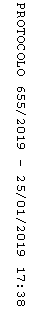 